PROVINCIAL 55+ GAMES REGISTRATION FORMSSFA MEMBERSHIP #                              YEAR: __________ Revised Nov. 28/23District Name: __________________________________________________PERSONAL INFORMATION:        COMPETITOR           NON-COMPETITOR     (PLEASE CHECK: )Surname: _______________________________ Given Name: ______________________ District ID: _______Birth date: _____________________  Age as of Dec 31:  _______              (Competitor only -mm-dd-yyyy)           Gender classification to compete in:       Male           FemaleAddress:  ___________________________________________________  City/Town: ___________________Postal Code: __________ Phone Number: (________)____________________E-mail address: (Print clearly):  ____________________________________________________ ___________PROVINCIAL GAMES EVENT: ___________________________ Age Category: _________(based on rulebook)(Track & Field, Swimming & Pickleball please see reverse for events)Poetry/Short Story (Check one or both ):          Poetry               Short StoryPhotography (Max 2):          Sask. Landscape               Flora               SportGolf:  Low Net Index  ____ Low Gross ____ Modified (Calloway System) _____   Golf Cart:          Yes          NoFive Pin Bowling:  SINGLE: Scratch  ______ TEAM: POA ______  Team Captain: _________________________Event Partner (Cribbage, Kaiser, 8 Ball) ___________________________________________________Team Name (Bowling, Curling, Slo-Pitch) ______________________Captain/Skip: ________________PLEASE ANSWER FOR PLANNING PURPOSES:NON-COMPETITOR: Indicate Guest of (as applicable): ______________________________________________COMPETITORS & NON-COMPETITORS PLEASE CHECK: Will you need transportation at no charge from the hotel to the venue?       Yes	     NoDo you plan to attend the Opening Ceremony?          Yes           No		Banquet?          Yes           No(see reverse for dietary and special needs)  Closing Ceremony?         Yes           NoREGISTRATON FEE:  $50 FOR COMPETITORS AND NON-COMPETITORS.     Cash		     Cheque		     e-TransferSHIRT:  Do you have one from a previous year?           Yes           No   If no please indicate size and style.Shirt Size:  	     S		     M		     L		     XL		     XXL		     XXXL     GOLF   or 	     V-NECKPLEASE READ AND SIGN THE COMPETITOR & NON COMPETITOR- RELEASE, WAIVER AND CONSENT FORMPROVINCIAL 55+ GAMES REGISTRATION FORMPROVINCIAL GAMES EVENT:                                                     Age Category:                              (based on rulebook)TRACK & FIELD:   Check up to a maximum of 4 events from the following:Track Events:		     50m	     100m	     200m	     400m	     800m     1500m	     3000mPredicted Walk:	     400m	     1000m     Age Category for predicted walk is 55+ regardless of ageField Events:		     Long Jump	      Shot Put	      Discus Throw					     Triple Jump  OR       Standing Long Jump					     Javelin Throw  OR       Ball ThrowSWIMMING:  Please select up to a maximum of 4 events from the following:     50 m freestyle	     50m backstroke	     50m breaststroke	     100m individual medley     100m freestyle	     100m backstroke	     100m breaststrokePICKLEBALL:  Skill rating is based on rulebook.  Please complete the following:     Men’s doubles: Age category _______  Skill level______Partner_______________________________  Age ______  Skill level _______  Compete at skill level_______     Women’s doubles: Age category _____  Skill level_____Partner _______________________________  Age _____  Skill level _______  Compete at skill level _______     Mixed doubles: Age category _____  Skill level______Partner _______________________________  Age _____  Skill level ______  Compete at skill level ________PLEASE ADVISE IF YOU HAVE DIETARY NEEDS:       Vegetarian	     Vegan	     Gluten Free OTHER NEEDS SPECIFY: ________________________________________________________________________________________________________________________________________________________________PLEASE READ AND SIGN THE COMPETITOR & NON-COMPETITOR RELEASE, WAIVER AND CONSENT FORM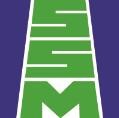 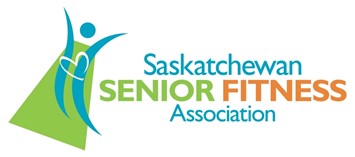 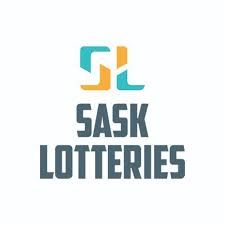 